ВведениеСовременная образовательная политика России определяет цели и основные задачи  модернизации образования, среди которых главной является обеспечение современного качества образования. Актуальность использования исследовательской и проектной деятельности в современном образовании определяется их многоцелевой и многофункциональной направленностью. Введение Федерального государственного стандарта образования нового поколения предполагает включение обучающихся в проектную и учебно-исследовательскую деятельность. [ 1 ]Учащиеся в ходе изучения предмета должны овладеть навыками познавательной учебно-исследовательской и проектной деятельности, навыками разрешения проблем, способностью и готовностью к самостоятельному поиску методов решения практических задач, применению различных методов познания. В системе работы муниципального казнённого учреждения «Мелодический центр в системе дополнительного педагогического образования»  Тбилисского района большое внимание уделяется развитию компетентности педагогов в развитии проектной и исследовательской деятельности воспитанников и учащихся образовательных организаций. В связи с этим разработаны нормативные документы, систематически проводятся районные мероприятия, направленные на непрерывное развитие профессионального мастерства педагогов в условиях единого научно-методического пространства.  (Приложение 1)Цель: формирование системы методического сопровождения деятельности педагогов в развитии проектной и исследовательской деятельности.Задачи: Совершенствовать методическую  поддержку педагогов в использовании инновационных методов обучения в урочной и внеурочной деятельности;2. Создавать условия для развития творческой инициативы и повышать       профессиональное мастерство преподавателей, оказывать им      современную методическую помощь.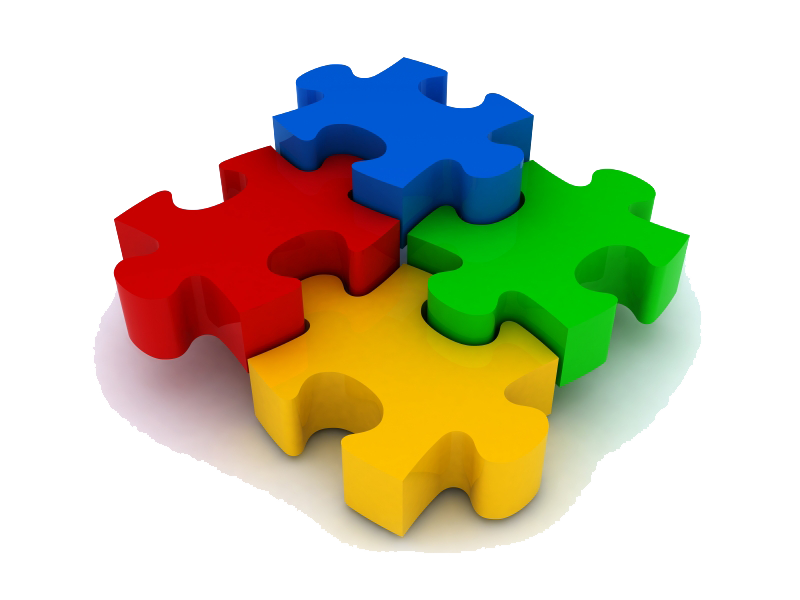 Методический центр является координатором профессионального и общекультурного развития педагогов, организует и координирует работу районных методических объединений педагогов, стажировочных площадок ФГОС, постоянно-действующих семинаров, конкурсов педагогических инициатив и профессионального мастерства, конференций и т.д.Согласно ежегодному плану работы методического центра систематически проводятся муниципальные мероприятия для педагогов, на которых они транслируют свой опыт в проектной и исследовательской деятельности: семинары-практикумы, круглые столы, конференции, открытые мероприятия, мастер-классы и т.д. В районе в рамках введения ФГОС было организовано тьюторское наставничество по работе с одарёнными детьми, которое включает в себя как теоретическое, так и практическое обучение педагогов и детей. В муниципалитете  существует  также Школа молодого педагога, которая представляет собой форму организации научно-практической деятельности педагогов образовательных организаций, имеющих стаж работы менее пяти лет. К работе в проектной и исследовательской деятельности молодых педагогов привлекаются методисты, тьюторы, педагоги-психологи,  опытные учителя района и другие специалисты. В Школе проводятся совещания, круглые столы, семинары-практикумы, различные виды консультаций. Методическим центром Тбилисского района, созданы:- ряд нормативных документов, поддерживающих усилия педагогов и обучающихся в учебно-исследовательской и проектной деятельности;- заключены дополнительные соглашения о сотрудничестве с различными учреждениями и организациями с целью привлечения экспертов, консультантов, научных руководителей, дополнительных ресурсов; - организация инфраструктуры, т.е. образовательного пространства, поддерживающего исследовательскую и проектную деятельность обучающихся;         - создание условий для поощрения активных и творческих учеников и педагогов;         - создание условий для практического использования результатов проектной и учебно-исследовательской деятельности обучающихся в жизни школы и других организаций;        - обучение педагогов методам и формам педагогического сопровождения учебно-исследовательской и проектной деятельности обучающихся;        - информирование обучающихся и их родителей (законных представителей);        - введение системы мини-проектов в календарно-тематическом планировании учителей-предметников;      - организация работы творческой группы по созданию буклетов и рекомендаций по исследовательской и проектной деятельности;- организация защиты проекта и учебно-исследовательской работы. Проектная и исследовательская деятельность реализуется во всех образовательных организациях района: педагогами дошкольных организаций      (16 ДОО), общеобразовательных организаций (14 ОО) и педагоги дополнительного образования (МАУ ДО ЦЭВД «ТЮЗ», МБУ ДО ДЮСШ, МБУ ДО ЦДОД «Казачок»).  Система работы методической службы по сопровождению деятельности педагогов в развитии проектной и исследовательской деятельности воспитанников и учащихся образовательных организаций муниципального образования Тбилисский район осуществляется через 4 уровня общего образования:1) дошкольное образование;2) начальное общее образование;3) основное общее образование;4) среднее общее образование.На каждом уровне образования проектная и исследовательская работа осуществляется по различным направлениям:Интеллектуальное развитие.Развитие творческих способностей.Духовно-нравственное и патриотическое развитие.Формирование здорового образа жизни.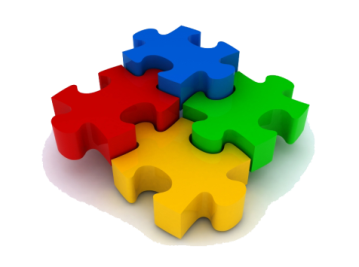  Интеллектуальное развитие              С введением с 1 сентября 2013 года в действие «Закона об образовании Российской  Федерации» дошкольное образование определяется, как первый уровень общего образования.           Дошкольное детство – это главный и самый ответственный этап, когда в ребенке закладываются основы личностного развития: физического, интеллектуального, эмоционального, коммуникативного. Это период, когда дети начинают осознавать себя и своё место в этом мире, когда они учатся общаться, взаимодействовать со сверстниками и окружающими их взрослыми.   В работе дошкольных организаций района  все большую популярность приобретает метод проектной деятельности, как один из наиболее эффективных, способных   формировать личность современного дошкольника, отвечающего требованиям нового времени.  [ 2 ]Методическая служба систематически проводит мероприятия для педагогов детских садов, в ходе которых методистами раскрываются теоретические вопросы методов проектов, их виды, структура, типы проектов по сроку реализации, количеству участников и др. С целью обучения педагогов проводились семинары – практикумы, на которых раскрывались вопросы поддержки детской инициативы и самостоятельности. Практически были рассмотрены детские проекты «Читаем вместе с детьми», проект «Красная книга», «Эти удивительные цифры». В конце мероприятий для педагогов были подготовлены буклеты, в которых отражались основные направления и рекомендации по созданию условий вовлечения детей в проектную деятельность, о роли родителей, приёмы и методы, используемые в проектной деятельности. (Приложение  2) 	Согласно плану работы муниципальное казённое учреждение  «Методический центр в системе  дополнительного педагогического  образования» (далее МКУ «МЦ СДПО»)  Тбилисского района проходят заседания методического совета ДОО, на которых рассматриваются и обсуждаются представленные педагогами проекты. (Приложение  3)Заседания методического совета ДОО протоколируются. На основании протоколов методическим центром выдаются положительные рецензии на завершенные проекты и рекомендации по использованию их педагогами в других ДОО муниципалитета. (Приложение  4)С целью трансляции и пропаганды положительного педагогического опыта методическим центром создан муниципальный банк, в котором размещаются, инновационные авторские проекты и исследовательские работы.     (Приложение  5)Педагоги дошкольных образовательных организаций района находятся в постоянном поиске, внедряют в свою педагогическую практику современные подходы к интеллектуальному развитию детей.Эффективным и приоритетным направлением работы с одаренными детьми является проектная и исследовательская деятельность. Педагоги с детьми систематически разрабатывают и внедряют в практику различные исследовательские проекты. В детских садах педагогами совместно с детьми были разработаны: - проект «Вкусная каша», в рамках которого семья выпустила книгу «Семейных рецептов», которая  заняла 3 место, на муниципальном конкурсе «Мой первый научно-исследовательский проект»;- проект «Кто такие казаки», созданный дома семьёй воспитанника, казачий уголок, где собраны казачьи реликвии, на муниципальном конкурсе «Мой первый научно-исследовательский проект» работа заняла 2 место;- исследовательская работа «Откуда берётся ветер?», занявшая  2 место, на муниципальном конкурсе «Мой первый научно-исследовательский проект»;- групповой проект «Юный ботаник», с помощью которого дети узнали, как появляются растения и полученную информацию закрепили опытным путем, вырастили цветы для клумбы детского сада. Педагоги регулярно разрабатывают и внедряют педагогические проекты, направленные на эффективное развитие детей, их способностей. [ 3 ]Научно доказано, что дети в возрасте с 4 до 9 лет имеют наиболее пластичный мозг, который еще не закрепил шаблоны и стандарты. В зависимости от этого, обучение нестандартным методикам следует начинать именно в этот период, ведь любые задатки, которые заложены генетически в маленьком человеке, благодаря этому обучению получают активное развитие. Развивая головной мозг детей в раннем возрасте, можно и нужно брать за основу несколько методик, соединяя их в комплексный подход, который даст результат. Такими методиками являются игра в шахматы и ментальная арифметика.Игра в шахматы расширяет кругозор, учит думать, запоминать, сравнивать, обобщать, предвидеть результаты своей деятельности, ориентироваться на плоскости, развивает изобретательность и логическое мышление. Вырабатывает целеустремленность, выдержку, волю, усидчивость. А также внимательность и собранность. Для развития у детей всех этих качеств, в старших группах воспитателями МБДОУ ЦРР – д/с № 11 «Родничок», МБДОУ ЦРР – д/с № 5 «Ромашка» был разработан и внедрен проект «Мы играем в шахматы», который реализуется в рамках дополнительных образовательных услуг.Занятия по ментальной арифметике направлены на интеллектуальное, творческое и личностное развитие детей. Используются разнообразные формы и методы работы, направленные на развитие двух полушарий головного мозга, а значит на развитие творческих и мыслительных процессов, как равновозможных, гармоничных и согласованных. Занятия помогают развивать скорость и качество мышления.Проект по ментальной арифметике реализуется педагогом Толстовой Н.С., воспитателем МБДОУ ЦРР – д/с № 11 «Родничок». В работу с детьми вводятся элементы ментальной арифметики (пальчиковая гимнастика, кинезиологические упражнения, творческие задания). Они учатся откладывать числа и считать на счетах «Абакусах», а затем представлять их в уме, и решать несложные примеры. Для воспитанников такие задания являются увлекательными и интересными, которые позволяют научиться мыслить творчески и нестандартно, а также в короткий срок принимать правильные решения.С целью ознакомления детей с историей появления книг, формированию устойчивого интереса к художественной литературе педагогом МБДОУ «ЦРР – д/с № 3» Давыдовой Н.Н., был разработан проект «Откуда пришла книга».С целью интеллектуального развития дошкольников также были разработаны следующие проекты:-  проект «Метеоплощадка в детском саду», Курбатова Ю.А., воспитатель МБДОУ ЦРР – д/с № 5 «Ромашка»;- проект «Чудесная грядка», Трайц Н.Н., воспитатель МБДОУ ЦРР – д/с № 5 «Ромашка»;- проект «Искусственный водоём», Михеляйнен И.А., старший воспитатель  МБДОУ ЦРР – д/с № 5 «Ромашка»;-  Детско-родительский образовательный проект «Мини-музей «Наш друг – собака», Головинова М.А., воспитатель МБДОУ д/с № 10 «Ивушка»;- проект «Скоро в школу», Галушкина Ю.А., воспитатель МБДОУ          д/с № 10 «Ивушка»;- познавательный проект «Использование Даров Фребеля в интеллектуальном развитии детей дошкольного возраста», Скороход Л.В., воспитатель МБДОУ ЦРР – д/с № 11 «Родничок»;- проект по профилактике детского дорожно-транспортного травматизма «Веселый светофор», Купреева С.А., воспитатель МБДОУ д/с № 12 «Наше счастье»;- исследовательский проект «Путешествие в космос», Хачко Е.В., воспитатель МБДОУ д/с № 12 «Наше счастье»;- экологический проект «Вторая жизнь бумаги», воспитатель МБДОУ ЦРР – д/с № 15 «Светлячок»;- проект «Бережем планету», Бушуева Л.С., воспитатель МАДОУ ЦРР – д/с № 16 «Петушок»;- познавательно-творческий проект «Звуки вокруг нас», Осипова Т.М., воспитатель МАДОУ ЦРР – д/с № 16 «Петушок»;- проект по математическому развитию дошкольников «Путешествие в страну геометрических фигур», Бобрыш О.А., воспитатель МАДОУ ЦРР – д/с № 16 «Петушок»;- проект «Юный исследователь», группа педагогов МАДОУ ЦРР – д/с № 16 «Петушок»; - проект «Растительный мир Кубани», Токшыманова О.В. воспитатель МБДОУ д/с № 17 «Росинка».Современное общество выдвигает все более высокие требования к качеству образовательных услуг, к системе образования в целом. [ 2 ]  Особого внимания заслуживают принципы личностно-ориентированного образования, индивидуального подхода, такие методы обучения, которые:- формируют активную, самостоятельную и инициативную позицию учащихся в учении; развивают в первую очередь, исследовательские, рефлексивные, самооценочные умения и навыки;- формируют не просто умения, а компетенции, т.е. умения, непосредственно сопряженные с опытом их применения в практической деятельности;- реализуют принцип связи обучения с жизнью.Ведущее место среди таких методов принадлежит сегодня методу проектов. Но прежде, чем использовать этот метод в работе с учащимися, педагог должен сам в совершенстве владеть методом и алгоритмом проектирования.Необходимость введения педагогов в проектную деятельность следует из принципиально нового взгляда на профессиональную деятельность, когда основ профессионализма составляют не только квалификационные требования (умения), но и профессиональные способности и способность самостоятельно развивать собственную педагогическую деятельность.Для нашего центра метод проектов является одним из приоритетных методов формирования ключевых компетенций педагога, позволяющий заинтересовать самого педагога в собственном развитии и профессиональном совершенствовании.Методистами организуются серии семинаров для педагогов, которые включают в себя большой теоретический блок «История проектного метода», «Проектная деятельность. Метод проектов», «Педагогическое проектирование», «Структура проекта, этапы проектирования». Таким образом, все педагоги общеобразовательных учреждений владеют теоретическими основами проектной и исследовательской деятельностью и активно внедряют их в  образовательный процесс. Внедрение современных подходов к интеллектуальному развитию обучающихся являются важной составляющей работы педагогов общеобразовательных организаций района. Проектная и исследовательская деятельность стала неотъемлемой частью образовательного процесса.Педагоги с детьми систематически разрабатывают и внедряют в практику различные исследовательские проекты.   В общеобразовательных организация муниципалитета для всестороннего развития интеллектуального потенциала обучающихся дополнительно действуют: - в МБОУ «СОШ № 1» в рамках внеурочной деятельности кружок             «Я исследователь»;- в МБОУ «СОШ № 4» разработана программа «Агрошкола»;- на базе МБОУ «СОШ № 6» структурное подразделение государственного бюджетного учреждения дополнительного образования Краснодарского края «Эколого-биологический Центр»;- с 2019-2010 учебного года в общеобразовательных организациях Тбилисском районе будут действовать центры одарённых детей. Уже в начальной школе обучающиеся должны учиться отличать проект или исследование от реферативной работы, доклада. Ребята вместе с руководителем проектно-исследовательской работы ставят цель проекта, задачи, выдвигают гипотезу, проводят исследование, делают выводы, защищают проект или представляют продукт свой деятельности на школьном и муниципальных уровнях. [ 5 ]На ступени начального обучения в МБОУ «СОШ № 1» с 2016 года реализуется курс «Школа тайн и открытий». Педагогом, Тарасовой Светланой Викторовной, учителем начальных классов проводятся интересные занятия, на которые с удовольствием ходят ребята. Курс нацелен на воспитание самостоятельности и умения доводить дело до результата, это интегрированный учебный предмет, где усваиваются на практике методы наблюдения и описания общественных явлений, явлений живой и неживой природы, элементы географии, обществоведения, технологии, физики, химии, биологии и экологии. Дети осваивают технику проведения наблюдений и измерений, учатся изготавливать простейшие приборы и модели, развивают коммуникативные навыки, осваивают практику работы в группе. Работу в своём классе педагог выстраивает на основе программы кружка внеурочной деятельности «Я-исследователь», где, особое  внимание отводится вопросу сохранения и укрепления здоровья учащихся. Системно - деятельностный подход является ведущей в работе. Доступность и наглядность - главный принцип этой работы. Современные педагогические инструменты: карта понятий, журнал исследователя, книга тайн и открытий, наглядные опыты, составление пиктограмм - позволяют не только узнавать окружающий мир, но и узнавать себя, сохранять здоровье. В рамках инновационной деятельности по вопросам здоровьесбережения обучающиеся составляют современные книги - Лэпбуки. Эта технология привлекает детей своей новизной, доступностью. А также создана медиа - студия «Здоров – я», где все учащиеся являются участниками проекта «Здоровые сказки». Своими достижениями ребята делятся с учащимися школы, на научно-практических конференциях и в сети интернет.В рамках реализации проекта «Школа нового поколения» в Тбилисском районе проходит конференция учителей начальных классов. Тарасова Светлана Викторовна, учитель начальных классов МБОУ «СОШ № 1», поделилась опытом реализации проекта в своей школе, своими педагогическими находками, проблемами, возникающие в работе. (Приложение  6)В Тбилисском районе ежегодно методическим центром организовывается научно-практические конференции «Эврика» (5-11 классы) и «Школа тайн и открытий» (воспитанники ДОО и 1-4 классы), целью которых является развитие интеллектуального творчества учащихся, привлечения талантливых, одарённых обучающихся и воспитанников Тбилисского района в проектную и исследовательскую деятельность. (Приложение  7) На старшей ступени обучения индивидуальный проект выполняется обучающимся самостоятельно под руководством учителя (тьютора, научного руководителя) по выбранной теме в рамках изучаемого учебного предмета (познавательной, практической, учебно-исследовательской, социальной, художественно-творческой, иной).  Итоговым результатом работы над проектом для обучающегося является публичная защита проекта (исследовательской работы). Учащиеся 9 классов по итогам выступлений получают сертификаты по защите   своих индивидуальных проектов, как допуск к экзаменам. Победители и призёры награждаются грамотами и ценными подарками.Лучшие проектно-исследовательские работы были представлены на региональном (заочном) этапе конкурса исследовательских проектов школьников в рамках краевой научно-практической конференции «Эврика», а также во всероссийском  конкурсе исследовательских работ «Шаг в будущее»:- «Математика в теле человека»; - «Микробы друзья или враги?»;- « Тепловые явления вокруг»;- «Умный пылесос»;- «Умная теплица»;- «Волшебная сила чеснока»;-  «Влияние каблуков на деформацию стопы с точки зрения физики»;- «Влияние современных гаджетов на детей младшего школьного возраста».На протяжении уже нескольких в МБОУ «СОШ № 4» реализуется программа «Агрошкола». В эту программу входит организация урочной и внеурочной деятельности, а также организация летнего отдыха обучающихся старшего и среднего звена. Основными направлениями работы данной программы является углубленное изучение предметов, организация научно-исследовательской и проектной деятельности обучающихся, ориентация обучающихся на профессиональный труд и выбор своего профессионального пути.	Углубленное изучение предметов осуществляется в процессе кружковой и внеурочной деятельности. Помимо дополнительных знаний, обучающиеся получают навыки ухода за домашними растениями и животными, ведения фенологических наблюдений, а также методику постановки эксперимента. Результатом работы являются научно-исследовательские и творческие  работы учащихся. [ 6 ]	Участники программы «Агрошкола» неоднократно представляли Тбилисский район на краевом смотре-конкурсе «Щедра Кубанская Земля», где выступали со своими работами «Выращивание стевии в домашних условиях», «Выращивание и заготовка лекарственных растений», «Черноплодная рябина арония, и перспективы ее выращивания на школьном участке».	Исследовательская работа ведется и в других направлениях. Так в 2019 году ученица СОШ № 4 Какаева Ольга представляла свою работу «Влияние кислотных дождей на растения» на муниципальном этапе научно-практической конференции школьников «Эврика» в секции «Защита растений».Результатом участия школы в ежегодном районном образовательном конкурсе «Инновационный поиск» было приобретение теплицы для школы, Школьная теплица может стать настоящей лабораторией по изучению физиологии растений, а также учебной мастерской по выращивания экспериментальных растений. Работая в школьной теплице, обучающиеся смогут приобрести бесценный опыт не только в отрасли растениеводства и предпринимательства, но и в области подготовки и ведения научного эксперимента. (Приложение  8, 9)На базе МБОУ «СОШ № 6» осуществляет свою работу структурное подразделение государственного бюджетного учреждения дополнительного образования Краснодарского края «Эколого-биологический Центр».    Образовательная и воспитательная деятельность осуществляется  при активном сотрудничестве с партнерами: Кубанским государственным университетом, Кубанским государственным аграрным университетом, Краснодарским краевым базовым медицинским колледжем.По реализуемым образовательным программам обучаются более 600 детей (воспитанники МБДОУ ЦРР-д/с № 11 «Родничок» и учащиеся МБОУ        «СОШ № 6»). Объединение «Юный эколог» помогает воспитанникам понимать, любить и чувствовать природу, делать экологический мониторинг объектов окружающей среды.  Объединение «Флористика» учит приемам флористического озеленения, правилам подбора ассортимента декоративных растений, способам оформления и ухода за ними. Объединение «Экологическое краеведение» помогает ребятам любить природу, историю и культуру этнических групп на территории Краснодарского края, обучает различными методиками исследования природы, правила поведения в туристическом походе. (Приложение 10)Для детей из малообеспеченных семей и находящихся в трудной жизненной ситуации, для детей инвалидов, а так же для детей с ОВЗ проводятся бесплатные экскурсии, праздники и другие мероприятия.С 2019-2020 учебного года в муниципалитете на базе общеобразовательных  организаций созданы «Центры одарённых детей» по различным направлениям. Создание таких центров способствует развитию ребёнка по определённому предмету. Задача педагогов – помочь ребёнку более глубоко изучить предмет, и проводить проектную и исследовательскую работу по интересующей теме.Развитие творческих способностей. Главная цель по развитию творческого потенциала дошкольников заключается в развитии природных задатков, на раскрытие творческого потенциала ребенка, позволяющего ему самореализоваться  в разнообразных видах творческой деятельности. Педагоги разрабатывают и реализуют проекты по ознакомлению с произведениями художников, работающих в разных жанрах, с работами мастеров декоративно прикладного искусства.  Работа по таким проектам дает возможность дошкольникам освоить разнообразные художественные материалы (гуашь, акварель, карандаши, художественная постель, мелки, штампы, трафареты, жесткая кисть, поролоновые тампоны, ватные палочки), знакомит с различными способами и приемами нетрадиционных техник рисования с использованием различных изобразительных материалов. Освоение детьми новых видов изобразительной деятельности развивает у детей фантазию, креативное мышление. Для вовлечения детей в процесс восприятия продуктивного творчества используются разные приемы и формы работы: НОД, игровые ситуации, просмотр слайдов, презентации, авторские дидактические игры, изготовленные своими руками (рецензия на сборник дидактических игр по изо деятельности и декоративно-прикладному искусству), а также авторские мультимедиа уроки.Привлечение детей к исследовательской и проектной деятельности позволяет создавать наиболее комфортные условия для выявления и раскрытия индивидуального потенциала каждого ребенка. Проекты дошкольников были представлены на конкурсах как районного, краевого так и общероссийского значения. Их работы были отмечены грамотами и дипломами: - Международный конкурс детского творчества «Красота Божьего мира» (Худякова В.С., Капустина Д.Ю., Андреева А.А., Пилюгин Р.А. - победители муниципального этапа);- Краевой конкурс «Семейные экологические проекты» 2018 г.    (Коротких В.Е. - призер муниципального этапа); 	- Краевой конкурс «Семейные экологические проекты» 2018 г. (Милованова Е.Н., Рогова Е.П., Нероба Н.С. – являются призерами краевого этапа; Колесникова Е.Ф. Попова К.О – победители муниципального этапа);- Краевой конкурс «Семейные экологические проекты» 2019 г. (Колесникова Е.Ф., Попова К.О.- победители муниципального этапа; Груднистая К.А.- победитель краевого этапа, Акопов Р.М.- призер краевого этапа). (Приложение 11)- Научно-практическая конференция по защите творческих проектов «Русский мир в православной культуре» 2016 г. (Чихачева А.М., Кобзарь О.Е., Резниченко Я.К., Войтова В.В., Брагин Д.О., Хаустова В.С., А.А. - являются победителями и призерами муниципального этапа);- Детская православная конференция «Только добротой сердец этот мир согреть мы сможем с вами» 2019 г. (Пилюгин Р.А., Никитин З.Д.,      Колесникова Е.Ф., Наумец А.Н., Дудкин С.С., Зинченко А.А., Чугуева А.Д. - являются победителями и призерами муниципального этапа).Для формирования у детей дошкольного возраста эстетически чувств и художественного вкуса педагогами разработаны и внедрены в работу следующие  проекты:- инновационный проект для детей среднего и старшего дошкольного возраста «Классическая музыка в детском саду», «Звуки вокруг нас»,             Н.В. Пышнова музыкальный руководитель МБДОУ «ЦРР – д/с № 3»;- детско-взрослый образовательный проект «Волшебные краски»,         Н.П. Наумец, воспитатель МБДОУ «ЦРР – д/с № 3»;- творческий образовательный проект «Рисование нетрадиционными способами для детей 3-5 лет», Н.Н. Богачева, воспитатель МБДОУ «ЦРР – д/с № 3»;- творческий проект «Классическая музыка и дети», С.В. Степанова, музыкальный руководитель МБДОУ д/с № 4 «Колосок»;- «Детский мюзикл как форма сотрудничества с семьей», О.В. Дорогобед, музыкальный руководитель МАДОУ ЦРР - д/с №16 «Петушок»;Развитие культурно-досуговой деятельности дошкольников позволяет обеспечить каждому ребенку эмоциональное благополучие и способствует формированию гармоничной личности. В детских садах уделяется много внимания развитию вокальных, хореографических и артистических способностей детей. С этой целью разрабатываются и реализуются музыкальные проекты - сказки, которые помогают развивать навыки перевоплощения в образы сказочных героев:- музыкальная сказка «Бармалей», в ней участвовало более 30 детей (две вокально-хоровых группы), артисты, исполняющие главные роли, танцоры. Мюзикл поставили в детском саду и с ним приняли участие в международном конкурсе «Воспитание с изюминкой». Работа получила сертификат, диплом лауреата.          - в музыкальной сказке «Заюшкина избушка» участвовало 20 детей. Ребята с удовольствием перевоплощались в героев сказки, чем вызывали восторг зрителей.- в долгосрочном творческом проекте «Дружба народов мира» участвовало около 15 детей. Со своими творческими проектами педагоги – дошкольники ежегодно участвуют  в муниципальном фестивале детей села «Белая акация», муниципальном фестивале детских талантов «Музыкальная капель» получая дипломы.Нельзя обойти стороной и социально значимые творческие коллективные проекты, которые имеют воспитательную составляющую, воспитывают в детях чувство патриотизма, толерантности, гордости за свою страну, свой народ. В МАУ ДО  ЦЭВД «ТЮЗ» ежегодно реализуются образовательные проекты «Рождественская звезда» и «Белая акация», в финале которых проходят гала-концерты детского и семейного творчества. В районе ежегодно проводится муниципальный тур Всероссийского конкурса юных чтецов «Живая классика»,  конкурс «Кубань-многонациональный край», видеоконкурс «Первый репортаж», «Я юный экскурсовод-краевед», фотоконкурс «Юность России» и др.Духовно-нравственное и патриотическое развитие	В настоящее время актуальность проблем, связанных с основами гражданственности, любви к Родине, бережного отношения к ее историческому и культурному наследию, приобретает чрезвычайную значимость. Педагогам дошкольных организаций необходимы новые современные методические материалы, разработки и пособия по этому направлению. В связи с этим становится очевидным потребность в создании новых моделей организации работы по формированию   духовно-нравственных ценностей и патриотических  чувств детей, основ национального самосознания. В поиске инновационных подходов и технологий по данному вопросу педагогами-дошкольниками разработаны и реализуются  проекты, формирующие любовь к Родине, природе, приобщая  детей к общечеловеческим и национальным ценностям. 	Согласно плану работы муниципального центра Тбилисского района ежегодно в целях повышения интереса к традициям православной культуры, воспитания патриотизма, и приобщения подрастающего поколения к духовно-нравственному наследию нашего края совместно с Тбилисским Благочиньем проводится детская православная конференция. Воспитанники дошкольных организаций участвуют в различных секциях: чтецов «Русь святая, храни веру православную» (номинации стихотворение и проза); секция творческих работ «Прекрасный Божий мир» (номинация фотография, рисунок и подделки); секция инсценировки «Христианские притчи». Победителя и призёры по результатам конференции награждаются грамотами и памятными подарками.  В МБДОУ ЦРР – д/с № 11 «Родничок» организовано волонтерское движение под названием «Мы маленькие волонтеры». Этот проект долгосрочный, в котором участвуют дети 5-7 лет, вид проекта – творческий, интеллектуальный. Задачами проекта являются: расширение представлений о волонтерском движении у детей, получение практических навыков в волонтерском движении. В рамках проекта ребята участвуют в акциях  «Экодвор»; «День пожилого человека», цель которого оказание внимания пожилым людям, изготовление подарков; акция «Поможем зимующим птицам» изготовление и развешивание кормушек; акция «Мы помним, мы гордимся», в рамках которой ребята  совместно с родителями собирают посылки для ветеранов. Создан альбом: «Кладезь народной мудрости - пословицы и поговорки о добре, зле и взаимопомощи», проводятся беседы  на темы «Что такое добро», «Как правильно дружить», организовываются «Недели доброты», «Неделя добрых дел»,  проводится пропаганда «Здорового образа жизни»  и т.д.	Долгосрочный проект «Волонтеры» реализуется Подручной Н.В., воспитателем МБДОУ РР – д/с № 15 «Светлячок». Активными участниками проекта являются и родители воспитанников. 	Методическим центром рассмотрены и рецензированы проекты:	- проекты «День матери», «Птичья столовая», Сальникова О.А., воспитатель МБДОУ «ЦРР – д/с № 3»;	- образовательный проект «Быть добрым полезно», Ватулина О.Б., воспитатель МБДОУ «ЦРР – д/с № 3»;	- проект «Родные напевы», Степанова С.В., музыкальный руководитель МБДОУ д/с № 4 «Колосок»;	- познавательно-исследовательский проект «75 лет со дня освобождения Краснодарского края от немецко-фашистских захватчиков», группа педагогов МБДОУ ЦРР – д/с № 5 «Ромашка»;	- познавательно-творческий проект «Православные праздники в детском саду», Луценко Е.А., музыкальный руководитель МБДОУ ЦРР – д/с № 5 «Ромашка»;	- познавательно-творческий проект «Скоро-скоро Новый год», Трайц Н.Н., воспитатель МБДОУ ЦРР – д/с № 5 «Ромашка»;	- проект по нравственно-патриотическому воспитанию для детей старшего дошкольного возраста «Поклонимся великим тем годам», группа педагогов МБДОУ ЦРР – д/с № 5 «Ромашка»;- нравственно-патриотический проект «Родной свой край люби и знай!», Тютюнникова Л.М., воспитатель МБДОУ д/с № 12 «Наше счастье»;	- нравственно-патриотический проект «Никто не забыт, ничто не забыто!», Атаманюк С.Ю., учитель-логопед МБДОУ д/с № 12 «Наше счастье»;	- информационно-творческий проект «Ты, Кубань, ты наша Родина!», Коренькова Н.В., воспитатель МБДОУ д/с № 12 «Наше счастье»;	- проект «Воспитание нравственности у детей старшего дошкольного возраста посредством ознакомления с православной культурой», Карабутова М.В., воспитатель МБДОУ ЦРР – д/с № 15 «Светлячок»;	- проект для детей старшего дошкольного возраста «Рождественские колядки», Осипова Т.М., воспитатель МАДОУ ЦРР - д/с № 16 «Петушок»;	-  проект «Бережем планету», Бушуева Л.С., воспитатель МАДОУ ЦРР - д/с № 16 «Петушок»;	- творческо-познавательный проект «Мой край – моя Кубань», группа воспитателей МАДОУ ЦРР - д/с № 16 «Петушок»;	- нравственно-патриотический проект «Родничок», Адаменко И.С., воспитатель МБДОУ д/с№ 17 «Росинка»;	- проект «Растительный мир Кубани», Токшыманова О.В., воспитатель МБДОУ д/с№ 17 «Росинка».          Во многих дошкольных организациях муниципалитета реализуются проекты, активными участниками которых являются родители воспитанников. Продуктом такого взаимодействия являются:        - казачий музей, в котором ребята выступали в роли – экскурсоводов, передавая  знания об истории Малой Родины детям из младших групп. (Приложение 12)На ежегодной научно-практической конференции по основам православной культуры, обучающимися старших классов защищаются проекты духовно-нравственной тематики («Русь Святая, храни веру православную»,  «Духовные подвиги в годы Великой Отечественной войны», «Святые земли русской» и др.). Организаторами конференции является МКУ «МЦ СДПО» и Тбилисское Благочинье. В МБОУ «СОШ № 5», учитель музыки Заседко Светлана Анатольевна создала «Комплект цифровых образовательных ресурсов на основе исследовательских проектов по ОПК», в основу которых легли лучшие работы учеников, получившие одобрение и оценку на муниципальном и краевом уровне. Работа над созданием данного пособия велась в течение 5 учебных лет (2014 – 2019 гг.). Комплект выполнен по модульному принципу. Каждый модуль содержит презентацию, текстовые, аудио - и видео - материалы и является результатом совместной поисковой работы учеников и учителя, максимально раскрывает обозначенные темы:- «Главные христианские символы»;- «Русская духовна музыка»;- «Колокольность как национальная особенность русского искусства»;- «Цветы и растения в убранстве православного храма»;- «Гимны России – зеркало её духовного состояния».Данный проект был представлен на региональном этапе Всероссийского конкурса в области педагогики, воспитания и работы с детьми и молодёжью до 20 лет «За нравственный подвиг учителя».Вся информация о проведении мероприятий в рамках проектной и исследовательской деятельности размещается на сайте МКУ «МЦ СДПО».В районе по всем уровням образования четко прослеживается тенденция вовлечения проектной и исследовательской деятельности в образовательный процесс. Слияние в образовательный комплекс дает образовательной организации новые возможности в реализации исследовательской и проектной деятельности. Грамотная организация проектной и исследовательской деятельности в образовательном процессе невозможна без инициативной (рабочей, творческой) группы педагогов, владеющими технологиями проектирования и исследовательской деятельности. Такая творческая группа по предметам в Тбилисском районе определяется каждый год на августовском районном методическом объединении, курирующая данную работу.Формирование здорового образа жизниПроектная деятельность включает в себя множество аспектов. Развивая интеллект ребенка, прививая ему стремление заниматься исследовательской деятельностью, важно не забывать о привитии дошкольникам основ здорового образа жизни. В детских садах реализуются проекты по здоровьесбережению: «Надо-надо умываться», «Быть здоровыми хотим», «Мыло душистое», «Малыши – крепыши», реализация которых позволило узнать детям о полезных и вредных привычках, о правилах здорового образа жизни, о здоровом питании.Работа продолжалась и в индивидуальных проектах воспитанников.	Непомнящая Екатерина вместе с родителями и воспитателем собирала материалы о жевательной резинке, ознакомила детей своей группы с пользой и вредом этого продукта. На муниципальном конкурсе с проектом «Что мы знаем о жевательной резинке» заняла 1 место.Пилюгин Родион на муниципальном этапе выступал с проектом «Газированные напитки: вред или польза?», и так же занял 1 место.Алтухова Евгения с проектом «Мыло душистое» заняла 2 место.Олейников Дмитрий представил исследовательский проект на тему  «Кто такие микробы (занял 2 место) с помощью которого он узнал много нового о микробах, как с ними бороться. Полученной информацией он поделился с ребятами из подготовительной группы.Педагогами созданы следующие проекты:	- проект «Школа безопасности», Павлючук Е.В., воспитатель МБДОУ д/с № 4 «Колосок»;	- проект «Туризм – средство оздоровления и приобретения навыков безопасности», Ватулина О.Б., воспитатель МБДОУ «ЦРР – д/с № 3».         - проект «Использование игры «Городки» для развития физических качеств дошкольников, Захарченко О.В., воспитатель МБДОУ д/с № 14 «Ласточка».Методистами организованы и проведены экологические мероприятия: «Международный день леса», «Всемирный день воды», в которых принимали участие все общеобразовательные учреждения, проведены тематические классные часы, музыкальные флешмобы. В рамках «Экологического марафона» проведена акция «Чистые берега», учащиеся приводили в порядок прибрежную зону рек района, отразив это в тематической презентации. (Приложение 13)Проведены муниципальные этапы конкурсов «Мир в наших руках», акции «Экологический мониторинг». В Экологической акции по сдаче макулатуры «Сохрани дерево» приняло участие более 500 человек.ЗаключениеВ работе муниципального казённого учреждения «Методический центр в системе дополнительного педагогического образования» сложилась рациональная система работы  по сопровождению деятельности педагогов в развитии проектной и исследовательской деятельности воспитанников и учащихся образовательных организаций муниципального образования Тбилисский район.Данная работа позволяет повысить профессиональную компетентность педагогов, а также выявлять передовой педагогический опыт, успешно решать функциональные задачи, составляющие сущность профессиональной деятельности учителя, 	совершенствовать методическую  поддержку педагогов в использовании инновационных методов обучения в урочной и внеурочной деятельности, создавать условия для развития творческой инициативы и повышать профессиональное мастерство преподавателей, оказывать им современную методическую помощь.Список литературы.Брославская Т. Л. Организация учебно-исследовательской и проектной деятельности обучающихся в условиях реализации ФГОС ООО // Молодой ученый. - 2015. - №2.1. - С. 5-6.Краля Н. А. Метод учебных проектов как средство активизации учебной        деятельности учащихся: Учебно-методическое пособие/ Под ред. Ю. П.       Дубенского. — Омск: Изд-во ОмГУ,2005. — 59 с., 2005 Новые педагогические и информационные технологии в системе образования: Учеб. пособие для студентов пед. вузов и системы повышения квалификации пед. кадров / Под ред. Е. С. Полат. - М: Издательский Центр «Академия», 2001. - с. 66.).Савенков А. И. «Методика исследовательского обучения младших школьников» — Самара: Изд-во «Учебная литература», 2005. Панкратова В. М. Организация проектно-исследовательской деятельности обучающихся в контексте ФГОС. Из опыта работы // Инновационные педагогические технологии: материалы междунар. науч. конф. (г. Казань, октябрь 2014 г.). - Казань: Бук, 2014. - С. 41-44.Шаповалова О. В. Формирование глобального мышления у школьников путём реализации метапредметной программы «основы учебно-исследовательской и проектной деятельности» // Актуальные вопросы современной педагогики: материалы III междунар. науч. конф. (г. Уфа, март 2013 г.). — Уфа: Лето, 2013. — С. 105-107.Интернет – ресурсы. http://www.researcher.ru/ Савенков А. И. Исследовательское обучение и проектирование в современном образовании // Учебно-методический портал / Исследователь.ru http://chizhschool.edusite.ru/.../baybarinaggmaster-klasskraevedenie1 http://festival.1september.ru/articles/618304/ http://festival.1september.ru/articles/603308/ http://www.soclexicon.ru/anketahttp://proektsosgim.ucoz.ru/publ/dlja_nachinajushhikh/podgotovka_k_provedeniju_nauchnogo_issledovanija/3-1-0-12http://www.kmspb.narod.ru